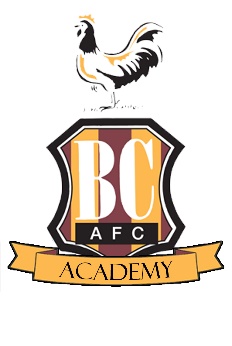 Bradford City Football Club Youth AcademyJob Description –Professional Development Lead CoachMain purpose of the RoleTo deal with and take full responsibility for all requirements of the clubs academy football players in relation to their playing, training, education and welfare throughout the professional development phase (U18s). To support other phases and departments of the program. To be a member of the Academy Management Team DutiesTo manage and deliver the day to day coaching of the U18 players to the highest standards set throughout the Football Club. Supervise the players through their education program in accordance with the LFE requirementsAttendance at all Youth Team fixtures throughout the season.Use an innovative and creative approach to learning, by following the Club’s existing coaching program and added to this program. Keep up to date with the latest news/research regarding how best to develop young playersCarry out administrative duties as and when required to ensure the U18s program is organized. Liaise with Youth Administrator to ensure duties and deadlines are met.Undertake administrative tasks related to the role and to keep and maintain all appropriate records using the methods prescribed by the Academy and football clubLead a program of continued professional development for oneself working towards qualifications in Coach Education.Undertake pastoral and welfare duties for the U18s in conjunction with the Education & Life Skills.Contribute to the Scouting and Recruitment process where appropriate.To assist the Head of Coach Development with all other football matters in whatever areas as directed. Work closely with members of the academy management team to provide a holistic and rounded development program. Assist the Academy Manager in maintaining the required operating standards to meet the football league regulations and EPPP criteria.Company Standards:At all times promote and provide a positive image of Bradford City FC and in particular  activities of  Academy.Adhere to organisational policies and procedures relating to operations, health & safety and quality control in the staff academy handbook.Maintain confidentiality of all information with regard to the Data Protection ActSkills and qualifications:UEFA A license qualified Training and experience of the LFE scholarship programModules 1, 2 and 3 of the FA Youth Coaches AwardFA Advanced Youth Award (within 2 years)CRB checkedEmergency Aid QualifiedUp to date Safe Guarding qualificationPerson Specification – Professional Development Lead CoachEssentialDesirableDesirableQualificationsLevel 4 ‘UEFA A Licence’ qualification in footballFA Youth Award Safeguarding and Protecting Children (acquired before starting role)DBS clearance (acquired before starting role)First Aid for Sport (acquired before starting role)QualificationsFA Advanced Youth Award Sport Science DegreeQualificationsFA Advanced Youth Award Sport Science DegreeExperienceMust have experience of working successfully in:Player development at a professional levelIdentifying, managing and developing talentExperiencePlaying experience in professional football ExperiencePlaying experience in professional football CapabilitiesHas a desire to develop their own knowledge, skills and capability to be at the leading edge of coach developmentLikes to create structure to work in a methodical, planned way Communicates confidently and effectively with people (individuals/ groups) at all levels, challenging when necessaryIs self-aware and has a strong self-concept requiring little support from othersAble to cope with pressure related to limited time and resource:Can prioritise effectivelyCan generate alternatives to solve problems/ meet needsCapabilitiesHas a desire to develop their own knowledge, skills and capability to be at the leading edge of coach developmentLikes to create structure to work in a methodical, planned way Communicates confidently and effectively with people (individuals/ groups) at all levels, challenging when necessaryIs self-aware and has a strong self-concept requiring little support from othersAble to cope with pressure related to limited time and resource:Can prioritise effectivelyCan generate alternatives to solve problems/ meet needsOvercomes setbacks quickly